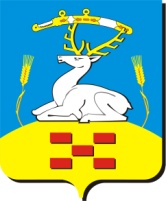 Собрание депутатов Увельскогомуниципального района Челябинской области( 457000, Челябинская область, п. Увельский ул. Советская – 26, тел. 3-18-09)_________________________________________________________________________  Р Е Ш Е Н И Е « 15 »   октября  2015 г.	                 	   		                          № 9О составе постоянных комиссий Собрания депутатов Увельского муниципального районаВ соответствии с Федеральным законом от 6 октября 2003 года N 131-ФЗ "Об общих принципах организации местного самоуправления в Российской Федерации".Собрание депутатов Увельского муниципального районаРЕШАЕТ:Утвердить членов постоянной комиссии по бюджету, экономической политике и налогам в следующем составе:1)  Аббасов Мубариз Магеррам оглы;2)   Апаликов Павел Валерьевич;3)  Извеков Борис Николаевич;4)  Красин Анатолий Вениаминович;5)  Лебедь Александр Сергеевич;6)  Поздняков Алексей Федорович.Утвердить членов постоянной комиссии по промышленному и сельскохозяйственному  производству в следующем составе:1)  Даутбаев Жарасхан Кучибаевич;2)  Завадский Юрий Иосифович;3)  Калошин Вячеслав Викторович;4)  Петелин Александр Дмитриевич;5)  Поздняков Алексей Федорович;6)  Степовой Виктор Захарович;7)  Гореев Евгений Андреевич.Утвердить членов постоянной комиссии по социальной политике и социальной законности в следующем составе:1)  Ананьина Татьяна Валерьевна;2)  Вараксина Надежда Васильевна;3)  Вардугин Николай Владимирович;4)  Готовцева Ирина Михайловна;5)  Калошин Вячеслав Викторович;6)  Юшина Алеся Валентиновна.Опубликовать настоящее решение в местной газете «Настроение»Председатель Собрания депутатовУвельского муниципального района   _________           В.П.Зяблин